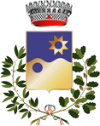 COMUNE DI SETTIMO SAN PIETRO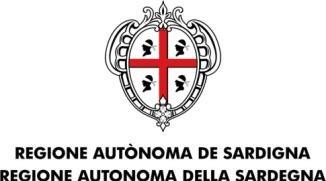 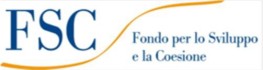          Città Metropolitana Di Cagliari  Allegato 3 – schema di progetto Intervento 3 (Punti base da sviluppare nella proposta progettuale)Avviso pubblico “Primi Passi”Progetto relativo all’intervento 3: supporto alla famiglia tramite la riformulazione dei servizi in seguito all’emergenza da COVID-191 - Denominazione struttura ________________________________________________2 – Titolo/denominazione del progetto ___________________________________________________________________________3 – Tipologie progetto intervento 3:Video conferenze sulle modalità di allattamento;Consulenze pedagogiche;Seminari sulla funzione educativa del gioco tra genitori e figli;Attività di coinvolgimento del bambino a distanza anche tramite racconti inetrattivi;Attività di programmazione e rivisitazione dei percorsi in vista della riapertura nell’anno scolastico 2020/2021;Altro (definire) _______________________________________________________________4 – Descrizione dell’intervento (Attività, finalità generali del progetto, obiettivi e risultati attesi)(sviluppare l’idea progettuale) __________________________________________________________________________________5 – Eventuale destinazione del 10% del contributo a favore dei bambini con disabilità:(descrivere attività proposte)_________________________________________________________________________________6 – Voci di spesa* (IVA inclusa):Video conferenze sulle modalità di allattamento	IMPORTO ____________Consulenze pedagogiche				IMPORTO ____________Seminari sulla funzione educativa del gioco tra genitori e figli				IMPORTO ____________Attività di coinvolgimento del bambino adistanza anche tramite racconti interattivi		IMPORTO ____________Attività di programmazione e rivisitazione deipercorsi in vista della riapertura nell’anno scolastico 2020/2021				IMPORTO ____________Altro (definire) _____________________________________________________		IMPORTO ____________TOTALE SPESE 				_____________________	*Si ricorda che, ai sensi dell’art. 9 dell’Avviso Regionale, le spese ammissibili, ai fini della rendicontazione, sono suddivise in:A - costi del personale educativoB – costi relativi ai materiali ludico didattici (max 10%)C – costi di formazione e aggiornamento personale educativo (max 10%)D – spese generali (pulizie, utenze, DPI, ecc.) (max 10%)		Firma del legale rappresentante	 	 ____________________________